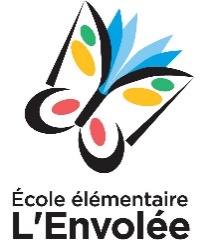 Conseil d’école 2022/2023– L’EnvoléeGroupe représentéMembreCourrielPrésidentAmer Hachem Redalenvolee@csviamonde.caVice-présidenteSiobhan BrennanTrésorièreDeanna FougèreSecrétaireSabrina BattouParentAndaleib Abu-ZahraParentAmy FarkasPersonnel enseignanteÉlida MalindiPersonnel non enseignanteFatmé El AchkarDirectriceMichelle Lalonde